Greentree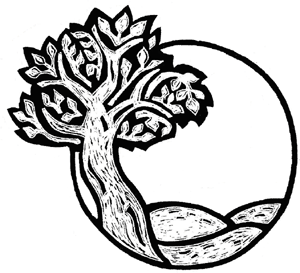 Neighborhood Association2021-2023 Membership Enrollment/Renewal FormJoining the association is voluntary – membership for two years is just $15.00!Your $15.00 membership/renewal will be good 10/1/2021 through 9/30/2023.  Members receive all issues of the Stump newsletter and the neighborhood directory.  Sign up for the GTNA email listserv to get neighborhood news via email once or twice a month.  The Association provides a collective voice when expressing concerns to the City, a source for information on area community events, and builds a stronger sense of neighborhood community through fun neighborhood events.  Please see the reverse side for planned events and volunteer opportunities!register Membership under (LAST NAME):    __________________________________ADDRESS: ____________________________________________________________________  PREFERRED PHONE: ___________________________________________________________Providing the information below is optional.  Information is never sold or given away.  E-mails to members are sent “bcc” to preserve your privacy.  You can choose to have information stay only in the GTNA membership database, OR give permission to have it included in the GTNA Members’ directory, which will be available in late fall 2023.Planned 2021-23 Greentree EventsI am interested in volunteering!  Please have someone contact me for:____ Annual Neighbor’s Meeting/Forum – Usually in March or April____ Garage Sale weekend – Usually 3rd weekend in May____ The “Greentree Gallop” - July 4th Fun Run/Walk____ 4th of July Picnic/Parade/Games____ Halloween bonfire & hot chocolate party____Holiday Lighting ContestI would like more information about joining/helping with:____ The  Club____ Representing my area on the GTNA Board____ Soliciting advertising for the “Stump” Newsletter and Neighborhood DirectoryAny other comments/suggestions/requests you might have?Special Reduced Price for NEW Neighbors – moving in to Greentree in the last 6 monthsMonth/year you moved in:  ______/2021 your dues are only $7.50 for this 2-year membership period (good ‘til 9/2023).If you choose to give this info please answer completelyName(First and Last)Include name(s) in directory?(CIRCLE ONE)Email address(please print carefully)Add to or keep on GTNA email listserv?(CIRCLE ONE)Adult 1YesNoYesNoAdult 2YesNoYesNoAdult 3YesNoYesNoMinor Child(ren) at home (Name – first and last)Year of BirthInclude name(s) in directory?(CIRCLE ONE)Does your child wish to have their name given out (to members only) for neighborhood work?  (examples:  babysitting, pet sitting/walking, snow shoveling/lawn care)   Please specify:Yes   NoYes   NoYes   No